DZL 60/6 BКомплект поставки: 1 штукАссортимент: C
Номер артикула: 0086.0091Изготовитель: MAICO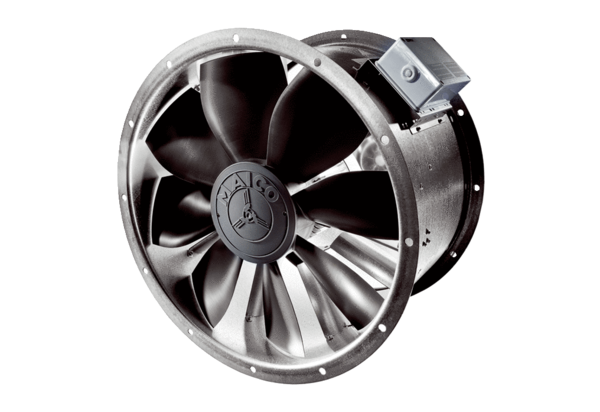 